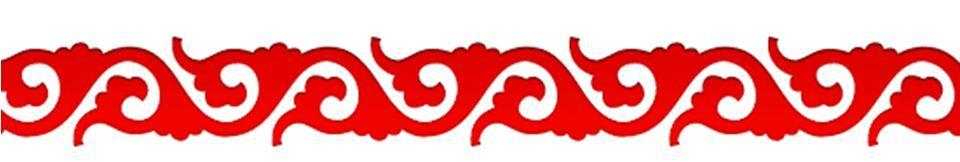 25  июня 2017г.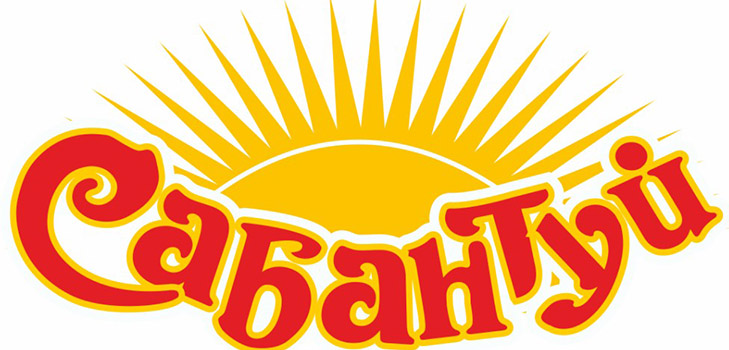 13:00 часовЦЕНТРАЛЬНАЯ ПЛОЩАДЬ п.СергиноВ программе:-Праздничное костюмированное шествие. Торжественное открытие праздника;-Концертная программа с участием творческих коллективов и отдельных исполнителей;- Конкурс «Мисс Сабантуй – 2017»;- Конкурс блюд национальной кухни;- Традиционные национальные состязания:-бег с яйцом в ложке;- бег с коромыслом и ведрами с водой;- перетягивание каната;- лазание по наклонному столбу;-толкание гири.- «Батыр-2017» - спортивное состязание в  национальной борьбе «Корэш».Подведение итогов. Награждение. Торжественное закрытие праздника.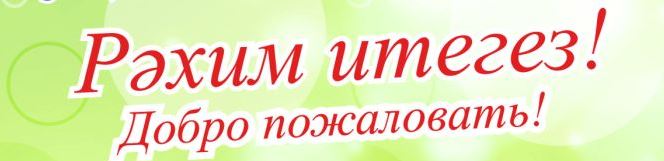 